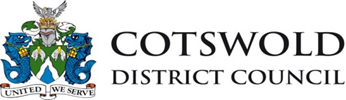 Schedule 6 - Cost ScheduleLeadership Development 2016Schedule 6 - Cost ScheduleLeadership Development 2016All costs quoted must be in £ sterling, exclusive of VAT or Insurance Premium Tax and must include all costs including Delivery.Each cost you propose will be expected to be “commercially viable” i.e. sustainable over the long term and therefore form the basis of contracted pricing, where applicable.The tenderer should identify a fixed cost for undertaking the project and a daily rate for any additional work that may be required.	All costs should be quoted exclusive of VAT at the prevailing rate but inclusive of expenses (travel and subsistence).The tenderer shall bear all the costs, expenses and liabilities incurred in connection with the preparation and submission of their tender.All costs quoted must be in £ sterling, exclusive of VAT or Insurance Premium Tax and must include all costs including Delivery.Each cost you propose will be expected to be “commercially viable” i.e. sustainable over the long term and therefore form the basis of contracted pricing, where applicable.The tenderer should identify a fixed cost for undertaking the project and a daily rate for any additional work that may be required.	All costs should be quoted exclusive of VAT at the prevailing rate but inclusive of expenses (travel and subsistence).The tenderer shall bear all the costs, expenses and liabilities incurred in connection with the preparation and submission of their tender.Cost List£Fixed cost for delivery of Schedule 1 – Part A Statement of Requirements.This should include full costs of undertaking the review to include a breakdown of the number of days and daily rate (including any expenses and VAT) for completing the various stages of the review as outlined in your proposed approach / methodology.Daily rate for any additional associated work in the event this is identified and requested by the Council.  Please show any differences in rates for different resources that may be utilised.